PENERAPAN  MODEL COOPERATIVE LEARNING TIPE EXAMPLE NON EXAMPLE UNTUK MENINGKATKAN AKTIVITAS DAN HASIL BELAJAR SISWA PADA MATA PELAJARAN IPS(Penelitian Tindakan Kelas pada Pelajaran IPS Materi Keanekaragaman Suku Bangsa di Indonesia Kelas V SD Negeri Cigumelor Kecamatan Ibun Kabupaten Bandung)SKRIPSIDiajukan Sebagai Salah Satu Syarat Memperoleh Gelar SarjanaPGSD FKIP Unpas Bandung Tahun Akademik 2014/2015olehMuhamad Zamah Sahri115060103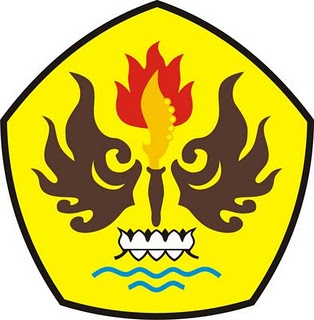 PROGRAM STUDI PENDIDIKAN GURU SEKOLAH DASARFAKULTAS KEGURUAN DAN ILMU PENDIDIKANUNIVERSITAS PASUNDANBANDUNG2015